Základní škola Telč, Hradecká 234, příspěvková organizace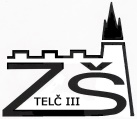 VZDĚLÁVÁNÍ ŽÁKŮ SE SPECIÁLNÍMI VZDĚLÁVACÍMI POTŘEBAMIŽáci se speciálními vzdělávacími potřebami se na naší škole vzdělávají v běžných třídách nebo ve třídách zřízených podle § 16 odst. 9 zákona pro žáky s mentálním postižením. Jsou to žáci, kteří k naplnění svých vzdělávacích možností potřebují poskytnout podpůrná opatření.  Ty odpovídají zdravotnímu stavu, kulturnímu prostředí nebo jiným životním podmínkám dítěte. Žáky se speciálními vzdělávacími potřebami se rozumí i žáci nadaní a mimořádně nadaní.V mnoha třídách naší školy působí asistentky pedagoga, které poskytují podporu jinému pedagogickému pracovníkovi při vzdělávání žáků s SVP v rozsahu podpůrných opatření. Škola má stanovena pravidla a průběh tvorby, realizace a vyhodnocování PLPP (plán pedagogické podpory) a IVP (vypracování dle vyhlášky 27/2016 Sb.). Jsou ustanoveny zodpovědné osoby (výchovný poradce, školní speciální pedagog, třídní učitel, asistent pedagoga) a jejich role v systému péče o žáky se speciálními vzdělávacími potřebami (školní speciální pedagog, výchovný poradce, třídní učitelé).Pro úspěšné vzdělávání žáků s SVP je potřebné zajistit (dle RVP ZV)uplatňování principu diferenciace a individualizace vzdělávacího procesu při organizaci činností a při stanovování obsahu, forem i metod výukyrealizovat všechna stanovená podpůrná opatření při vzdělávání žákůpři vzdělávání žáka, který nemůže vnímat řeč sluchem, jako součást podpůrných opatření vzdělávání v komunikačním systému, který odpovídá jeho potřebám a s jehož užíváním má zkušenost při vzdělávání žáka, který při komunikaci využívá prostředky alternativní nebo augmentativní komunikace, jako součást podpůrných opatření vzdělávání v komunikačním systému, který odpovídá jeho vzdělávacím potřebámv odůvodněných případech odlišnou délku vyučovacích hodin pro žáky se speciálními vzdělávacími potřebami nebo dělení a spojování vyučovacích hodinpro žáky uvedené v § 16 odst. 9 školského zákona případné prodloužení základního vzdělávání na deset ročníků formativní hodnocení vzdělávání žáků se speciálními vzdělávacími potřebamispolupráci se zákonnými zástupci žáka, školskými poradenskými zařízeními a odbornými pracovníky školního poradenského pracoviště, v případě potřeby spolupráci s odborníky mimo oblast školství spolupráci s ostatními školamiPodpůrná opatření 1. stupně poskytuje žákům škola – úprava metod, postupů, forem, prostředků a hodnocení vzdělávání.  Třídní učitel ve spolupráci s učiteli jednotlivých vzdělávacích předmětů a školním speciálním pedagogem vypracují daným žákům písemný Plán pedagogické podpory (dále jen PLPP) dle vzoru ve vyhlášce č. 27/2016 Sb.  Podle PLPP pracují učitelé s žáky 3 měsíce. Před samotnou realizací (vypracováním) plánu pedagogické podpory probíhají rozhovory s jednotlivými vyučujícími, jejichž cílem je stanovení metod práce s žákem, způsobů kontroly osvojení znalostí, dovedností atd. Následně určí výchovný poradce termín přípravy PLPP a organizuje společné schůzky s rodiči, pedagogy, vedením školy i žákem samotným. V případě, že PLPP sestavený učiteli nebude v době jeho tříměsíční platnosti dostatečně účinný a potíže žáků se budou i přes nastavená podpůrná opatření zhoršovat, bude žák odeslán s informovaným souhlasem zákonného zástupce žáka k vyšetření do školského poradenského zařízení (dále jen ŠPZ). V případě potřeby poskytuje škola žákům speciálně pedagogickou intervenciU podpůrných opatření 2. stupně odpovídá za spolupráci se ŠPZ výchovný poradce a ŠSP. Stanoví-li ŠPZ po vyšetření žáka a po dohodě s vedením školy podpůrná opatření 2. stupně, budou žákovi poskytnuta stanovená podpůrná opatření. V případě nutnosti bude podle doporučení ŠPZ žákovi vypracován individuální vzdělávací plán dle vyhlášky 27/2016 Sb.  Podle doporučení ŠPZ je možné zařadit do učebního plánu žákům hodiny speciálně pedagogické péče.U podpůrných opatření 3. až 5. stupně, které stanoví ŠPZ po vyšetření žáka a po dohodě s vedením školy, bude žákovi vytvořen IVP dle vyhlášky 27/2016 Sb. V IVP vychází škola z doporučené minimální úrovně výstupů v upraveném RVP ZV s přihlédnutím ke SVP žáka. Podle doporučení ŠPZ je možné zařadit do učebního plánu žákům hodiny speciálně pedagogické péče.Je-li to v souladu se zájmem žáka, lze jej na základě žádosti jeho zákonného zástupce a doporučení ŠPZ zařadit do třídy zřízené dle § 16 odst. 9 školského zákona.Vzdělávání žáků nadaných a mimořádně nadanýchNadaným žákem se rozumí žák, který  při  adekvátní  podpoře  vykazuje  ve  srovnání s vrstevníky  vysokou  úroveň  v  jedné  či  více  oblastech  rozumových  schopností. Za  mimořádně  nadaného  žáka  se  v souladu  s vyhláškou  č.  27/2016  Sb. považuje žák,  jehož rozložení schopností dosahuje mimořádné úrovně při vysoké tvořivosti v celém okruhu činností nebo v jednotlivých  oblastech.  Škola vytváří ve svém školním vzdělávacím programu a při jeho realizaci podmínky k co největšímu využití potenciálu každého žáka s ohledem na jeho individuální možnosti. To platí v plné míře i pro vzdělávání žáků nadaných a mimořádně nadaných. Výuka žáků probíhá takovým způsobem, aby byl stimulován rozvoj jejich potenciálu včetně různých druhů nadání a aby se tato nadání mohla ve škole projevit a pokud možno i uplatnit a dále rozvíjet. Škola využívá pro podporu nadání a mimořádného nadání podpůrných opatření podle individuálních vzdělávacích potřeb žáků v rozsahu prvního až čtvrtého stupně podpory ve spolupráci se školní poradenským pracovištěm (školní speciální pedagog, výchovný poradce), školským poradenským zařízením, zákonnými zástupci a žákem samotným, popř. zájmovými institucemi či organizacemi, které se těmto žákům věnují (Quido, Mensa Česko, MUNI Brno aj.). Specifikace provádění podpůrných opatření a úpravy vzdělávacího procesu jsou obsaženy v PLPP nebo IVP.Při vzdělávání nadaných a mimořádně nadaných žáků vychází způsob jejich vzdělávání důsledně z principu nejlepšího zájmu žáka. Pravidla, tvorba, realizace a vyhodnocování PLPP a IVP se řídí stejnými pravidly jako u žáků s SVP a dle vyhlášky č. 27/2016. Třídy zřízené podle § 16 odst. 9 zákona pro žáky s mentálním postiženímVe třídách zřízených podle § 16 odst. 9 zákona pro žáky s mentálním postižením vzděláváme 6 a nejvíce 14 žáků podle minimální doporučené úrovně pro úpravy očekávaných výstupů v rámci podpůrných opatření (I. a II. oddělení). Ve III. oddělení se vzdělávají 4 až 6 žáků podle ŠVP  ZŠ speciální se středně těžkým a těžkým mentálním postižením a souběžným postižením více vadami.Žáci, kteří jsou vzděláváni podle minimální doporučené úrovně pro úpravy očekávaných výstupů v rámci podpůrných opatření (I. a II. oddělení nebo tito žáci v běžných třídách) ukončují základní povinnou školní docházku po 9 letech a získávají základní vzdělání. Žáci navštěvující III. oddělení ukončují povinnou školní docházku po 10 letech a získávají základy vzdělání.Principy práce ve třídách zřízené podle § 16 odst. 9 zákona pro žáky s mentálním postiženímPracujeme v souladu se zásadami a cíli vzdělávání, které jsou obsaženy v příslušných rámcových vzdělávacích programech. Našimi principy v práci s žáky jsou:individuální přístup ke vzdělávacím potřebám dítěteochrana a respektování práv žákůochrana bezpečí a zdraví žákůpředcházení rizikových situacínácvik socializačních a komunikačních dovednostívytváření pozitivního a bezpečného klimatu ve školním prostředíspolupráce s asistentkou pedagogaúzká spolupráce se zákonnými zástupci a otevřená komunikacezachování mlčenlivostivyužívání rozmanitých pracovních metod a speciálních učebních pomůcek v souladu s individuálními učebními potřebami žáků a to včetně upravených pracovních prostředí (relaxační místnost, snoezelen, školní zahrada, kuchyňka, dílna)využívání alternativní a augmentativní formy komunikacespolupráce se školním poradenským zařízením, PPP, SPC a jinými institucemiPedagogická intervence Pedagogická intervence je v naší škole poskytována na prvním a druhém stupni ZŠ. Slouží zejména k podpoře vzdělávání žáků se speciálními vzdělávacími potřebami ve vyučovacích předmětech, kde je třeba posílit jejich vzdělávání, ke kompenzaci nedostatečné domácí přípravy na výuku a k rozvoji učebního stylu žáka. Pedagogickou intervenci poskytuje školní speciální pedagog a pověřený pedagogický pracovník. Pedagogická intervence se poskytuje jako podpůrné opatření prvního stupně a využívá ji souběžně více žáků, je-li to možné a vhodné.Dokument platný od 1. 9. 2023PhDr. Libor Sova – ředitel školyMgr. Ivana Dvořáková - výchovná poradkyně Mgr. Martin Remeš - metodik prevenceMgr. Jiří Kaman – metodik prevenceMgr. et Mgr. Marie Kamanová Hlávková